Use the OSP to Support the Development of the “All About Me” Portfolio, Kindergarten to Grade 6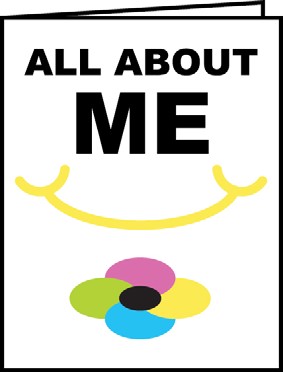 Here is a chart which outlines how these OSP resources relate to eachof the education and career/life planning inquiry questions.Kindergarten to Grade 3Grades 4 to 6Who am I?Complete My Essential Skills  – PrimaryComplete My Work Habits – PrimaryUse a Pan Am/Parapan Am problem-based learning activity focused on the skills you want to developComplete My Essential Skills  – JuniorComplete My Work Habits – JuniorView Discover Your Skills Videoon SkillsZone.caUse a Pan Am/Parapan Am problem-based learning activity focused on the skills you want to developWhat are my opportunities?Post Using Essential Skills and Work Habits in Volunteer Jobs at School – Use these sample “job postings” to help show students how they can demonstrate and track their Learning Skills and Work Habits, OSP Work Habits and Essential Skills in different school jobs such as “Kindergarten Helper” and “Bus Patrol.”Who do I want to become?Use Connecting Essential Skills andWork Habits to Guest SpeakersUse Connecting Essential Skills andWork Habits to Guest SpeakersResearch a Career – See how workers useEssential Skills on the Job. Complete Essential Skills in Jobs and Career Reflection Worksheet.What is my plan for achieving 
my goals?Use the Learning Skills and Work Habits - Setting Goals to Keep ImprovingComplete the Ontario Skills Passport Reflection Worksheet after finishing a Volunteer Job at School.